ROSARY SCHOOL, HALWAN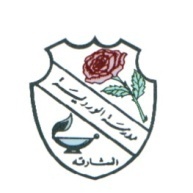 WEEKLY PLANGRADE- 1feb. 3rd , 2019 – feb. 7th, 2019.ASSESSMENT  SUNDAYMONDAYTUESDAYWEDNESDAYTHURSDAYDictée : 1C-1JEnglish Dictation list-2اختبار تربية وطنية درس وسائل النقل Dictée : 1G-1E-1F-1HScience QuizDictée : 1A-1B-1D-1Iإملاء لغة عربية  فيما يلي : شراع – عنبر– طاووس – محظوظ – العشبة ظريفة – الغزال نشيطMath Quiz 1Unit 2Lesson 1,2,3,4WB pages 11, 12, 13, 14ENGLISHListening & speaking: Listen, read and speak about a food group – fruit and vegetables.Reading & writing: Gathering information about different kinds of fruits and vegetables.Reading & writing: Read and write about another food group – dairy and eggs.Phonics; sounds & spelling: Identify, read & spell words with double consonant (ss, ll or ff) at the end. H.W:  Stick the pictures of your favorite vegetable in C-2 and write two sentences about it.           Do student’s book page 57 question 6 in Copy book-2MATHS  Unit  8 : Multiplication and division 1Lesson 1: Doubles to 5Lesson 2: Groups  of  2 (1)Lesson  3: Groups  of  2 (2)   Extra Practice:W.B page 57  Challenge 3 SCIENCETopic 2 Humans and animals 2.8. Using our senses SB pgs. 40-41 WB pgs. 27-28*Explore how senses enable humans and animals to be aware of the world around them.Learn keywords: senses, danger, safe, ears, hear, sound, tongue, tasteTopic 3 Material properties 3.4 What material is it? SB pg. 54 WB pg. 39*Identify some common materials and know their properties and uses.Keywords: materials, metal, wood, plastic, glass, stone, paper, cardboard, fabricWatch these links:https://www.youtube.com/watch?v=iA1uLc1uEbL (Our senses)https://www.youtube.com/watch?v=q1xNuU7gaAQ&t=11s (Five senses)https://www.youtube.com/watch?v=lK6C-XjD_dQ (What material is it?)Quiz on Wednesday (6th Feb 2019) on Lessons 1.5, 1.6 & 1.7 ARABIC- حرف الفاء وحرف القاف .- قصة حرفي الفاء والقافيتعرف الطالب على اسم الحرف وشكله وصوته يتعرف على شكل الحرف مع الحركات القصيرة والمدود الطويلة . واجب حل تمارين حرفي الفاء والقاف من كتاب النشاط .إملاء يوم الخميس في الكلمات التالية : شراع – عنبر– طاووس – محظوظ – العشبة ظريفة – الغزال نشيطملاحظة : الرجاء عدم حل تمارين وأنشطة الدرس من كتاب الطالب قبل أخذ الدرس .RELIGIONدرس : المسلم عون لأخيهSOCIAL STUDIESالمهن في بلادي .MORALEDUCATIONUnit – 3 Discovery about UAE heritage through Storytelling. (Book 2)Lesson – 2 Traditional Storytelling Pages No. – 9 to 14Project Classwork: Bring pictures of traditions and customs of UAE on a A4 size paper.COMPUTERPractical Exam : Open a new file, name and save, Typing by using MS word and edit by using the tools (menu bar)FRENCHLe livre : leçon 4 la lettre(M) page : 23.Le cahier d’exercice : page (20).Lecture ( Read) page 22( la lettre D)